ФЕДЕРАЛЬНОЕ АГЕНТСТВО ЖЕЛЕЗНОДОРОЖНОГО ТРАНСПОРТА Федеральное государственное бюджетное образовательное учреждение высшего образования«Петербургский государственный университет путей сообщения Императора Александра I»(ФГБОУ ВО ПГУПС)Кафедра «Экономика транспорта»РАБОЧАЯ ПРОГРАММАдисциплины«ФИНАНСОВЫЙ АНАЛИЗ» (Б1.В.ОД.2)для направления38.04.01 «Экономика (уровень магистратуры)»магистерская программа «Финансовый учет и анализ»Форма обучения – очная, заочнаяСанкт-Петербург2016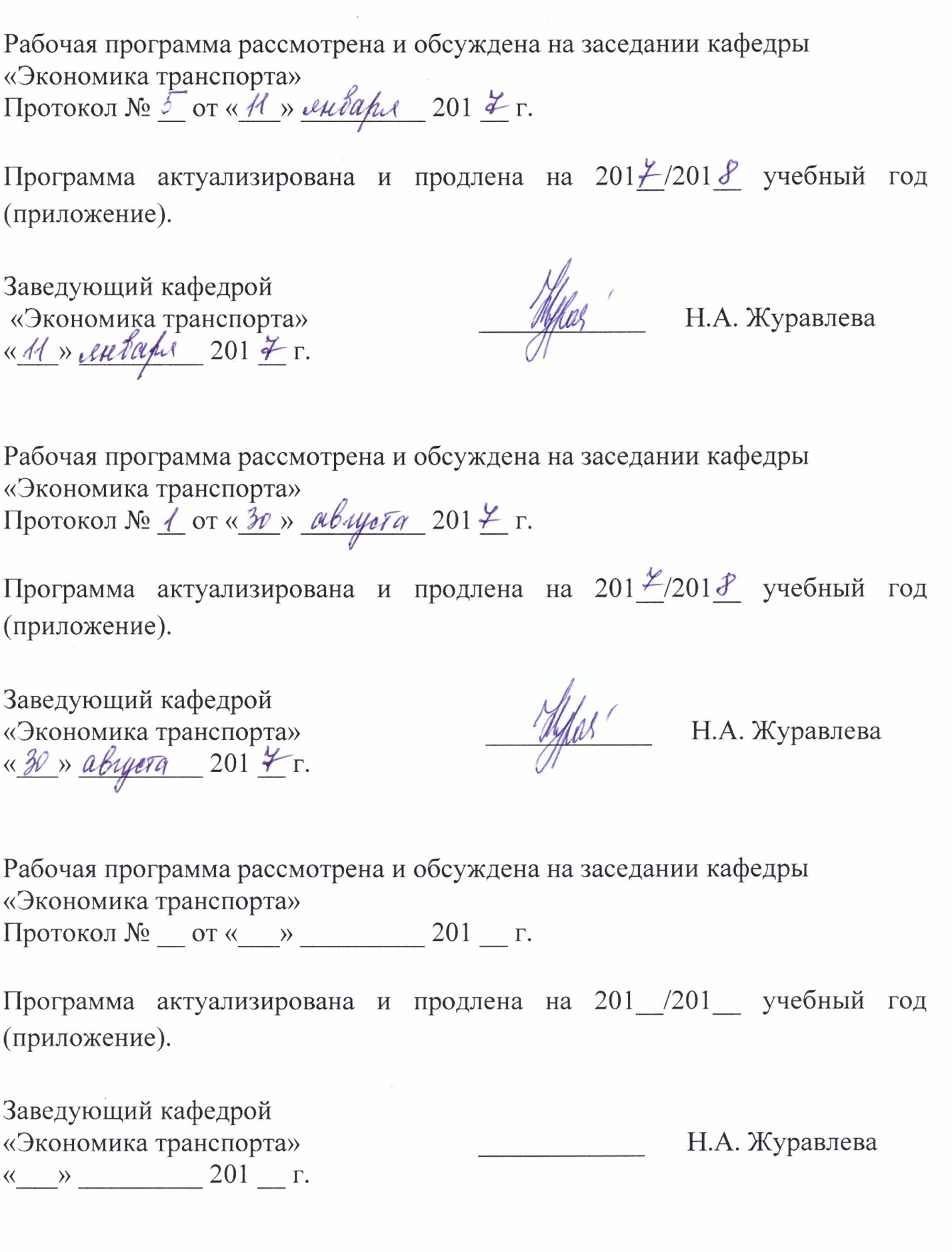 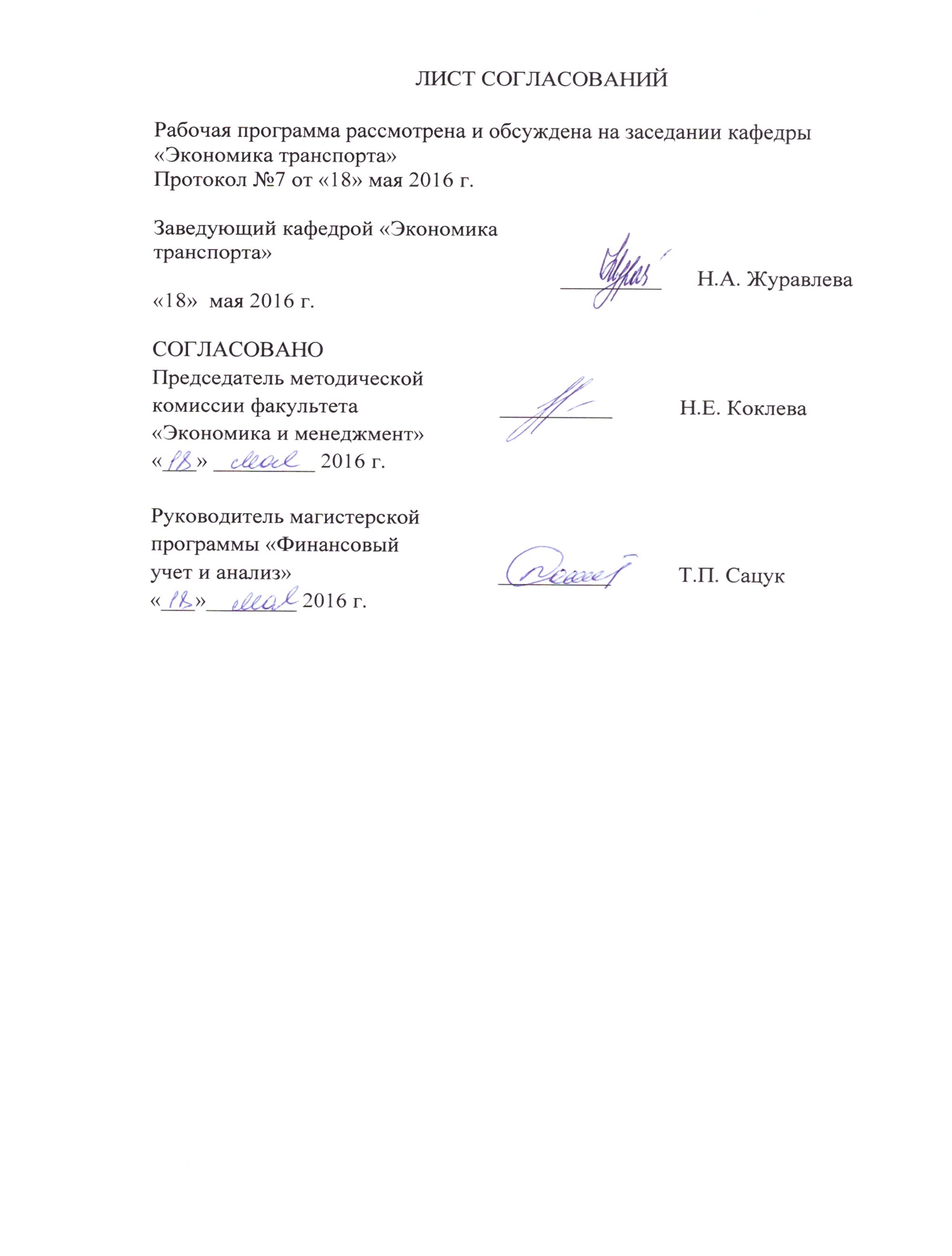 1 Цели и задачи дисциплиныРабочая программа составлена в соответствии с ФГОС ВО, утвержденным «30»  марта 2015 г., приказ № 321 по направлению подготовки 38.04.01 «Экономика (уровень магистратуры)» по дисциплине «Финансовый анализ» (Б1.В.ОД.2).Целью дисциплины является освоение студентами теоретических базовых методов и методик и приобретение практических навыков проведения финансового анализа, отбора аналитической информации и ее оценки для реализации эффективной экономической политики на уровне хозяйствующего субъекта для подготовки и принятия обоснованных управленческих решений, планирования и контроля (в т.ч. в транспортных организациях).Для достижения поставленной цели решаются следующие задачи:изучение основных информационных источников и методов финансового анализа деятельности организации;изучение методик прогнозирования банкротства организации на основе результатов финансового анализа;освоение методов финансового анализа с использованием компьютерных программ.2 Перечень планируемых результатов обучения по дисциплине, соотнесенных с планируемыми результатами освоения основной профессиональной образовательной программыПланируемыми результатами обучения по дисциплине являются: приобретение знаний, умений, навыков.В результате освоения дисциплины обучающийся должен:ЗНАТЬ:способы сбора и обработки финансовой информации об экономическом субъекте;инструментальные средства обработки финансовой информации об экономическом субъекте;приемы, методы и методики финансового анализа, позволяющие им решать различные управленческие задачи, требующие финансового обоснования, а также оценивать степень достоверности финансовой информации для их решения;УМЕТЬ:собирать и обрабатывать данные для решения экономических задач в интересах пользователей финансовой отчетности;выбирать методическое обеспечение и инструментальные средства для проведения качественного финансового анализа;собирать, анализировать и интерпретировать финансовую информацию, содержащуюся в отчетности экономических субъектов и других источниках;организовывать деятельность рабочей группы для выполнения конкретной аналитической задачи;ВЛАДЕТЬ:навыками сбора и обработки необходимых данных;навыками выбора и применения инструментальных средств для обработки данных;навыками анализа и интерпретации финансовой информации, содержащейся в различных источниках;навыками использования современных технических средств и информационных технологий при проведении финансового анализа;навыками интерпретации полученных в процессе анализа результатов и формулирования выводов и рекомендаций.Приобретенные знания, умения, навыки и/или опыт деятельности, характеризующие формирование компетенций, осваиваемые в данной дисциплине, позволяют решать профессиональные задачи, приведенные в соответствующем перечне по видам профессиональной деятельности в п. 2.4 общей характеристики основной профессиональной образовательной программы (ОПОП). Изучение дисциплины направлено на формирование следующих общекультурных компетенций (ОК):способность к абстрактному мышлению, анализу, синтезу (ОК-1);Изучение дисциплины направлено на формирование следующих общепрофессиональных компетенций (ОПК):способность принимать организационно-управленческие решения (ОПК-3);Процесс изучения дисциплины направлен на формирование следующих профессиональных компетенций (ПК), соответствующих видам профессиональной деятельности, на которые ориентирована программа магистратуры:аналитическая деятельность:способность готовить аналитические материалы для оценки мероприятий в области экономической политики и принятия стратегических решений на микро- и макроуровне (ПК-8);способность анализировать и использовать различные источники информации для проведения экономических расчетов (ПК-9);способностью составлять прогноз основных социально-экономических показателей деятельности предприятия, отрасли, региона и экономики в целом (ПК-10);Процесс изучения дисциплины направлен на формирование следующих дополнительных профессиональных компетенций (ДПК), соответствующих видам профессиональной деятельности, на которые ориентирована программа магистратуры:организационно-управленческая деятельность:способность аналитически обосновывать оперативные, тактические и стратегические управленческие решения, прогнозировать основные финансово-экономические показатели деятельности коммерческих организаций (ДПК-4).Область профессиональной деятельности обучающихся, освоивших данную дисциплину, приведена в п. 2.1 общей характеристики ОПОП.Объекты профессиональной деятельности обучающихся, освоивших данную дисциплину, приведены в п. 2.2 общей характеристики ОПОП.3. Место дисциплины в структуре основной образовательной программыДисциплина «Финансовый анализ» (Б1.В.ОД.2) относится к вариативной части и является обязательной дисциплиной.4. Объем дисциплины и виды учебной работыДля очной формы обучения: Примечание:Э – экзамен;КП – курсовой проект.Для заочной формы обучения:5 Содержание и структура дисциплины5.1 Содержание дисциплины5.2 Разделы дисциплины и виды занятийДля очной формы обучения:Для заочной формы обучения:6 Перечень учебно-методического обеспечения для самостоятельной работы обучающихся по дисциплине7 Фонд оценочных средств для проведения текущего контроля успеваемости и промежуточной аттестации обучающихся по дисциплинеФонд оценочных средств по дисциплине «Финансовый анализ» является неотъемлемой частью рабочей программы и представлен отдельным документом, рассмотренным на заседании кафедры «Экономика транспорта» и утвержденным заведующим кафедрой.8 Перечень основной и дополнительной учебной литературы, нормативно-правовой документации и других изданий, необходимых для освоения дисциплины8.1 Перечень основной учебной литературы, необходимой для освоения дисциплины1. Илышева Н.Н. Крылов С.И. Анализ финансовой отчетности. М.: Финансы и статистика, 2015. - 368 с. Режим доступа: http://e.lanbook.com.8.2 Перечень дополнительной учебной литературы, необходимой для освоения дисциплиныИлышева Н.Н. Крылов С.И. Анализ финансовой отчетности. М.: Финансы и статистика, 2011. - 480 с. Режим доступа: http://e.lanbook.com.Турманидзе, Т.У. Финансовый анализ хозяйственной деятельности предприятия. [Электронный ресурс] : учеб. пособие — Электрон. дан. — М. : Финансы и статистика, 2008. — 224 с. — Режим доступа: http://e.lanbook.com/book/5371 — Загл. с экрана.8.3 Перечень нормативно-правовой документации, необходимой для освоения дисциплиныГражданский кодекс Российской Федерации: [Электронный ресурс]: федер. закон в 4 ч.: по состоянию на 08.12.2015г. – Режим доступа: http://www.garant.ru.Трудовой кодекс Российской Федерации [Электронный ресурс]: федер. закон от 30.12.2001г. № 197-ФЗ  – Режим доступа: http://www.garant.ru.Налоговый кодекс Российской Федерации: [Электронный ресурс]: федер. закон часть первая от 31 июля 1998 г. № 146-ФЗ и часть вторая от 05 августа 2000 года № 117-ФЗ – Режим доступа: http://www.garant.ru.О финансовой аренде (лизинге) [Электронный ресурс]: федер. закон от  29.10.1998г. № 164-ФЗ – Режим доступа: http://www.garant.ru.О классификации основных средств, включаемых в амортизационные группы [Электронный ресурс]: постановление Правительства Рос. Федерации от 01.01.2002 №1 – Режим доступа: http://www.garant.ru.Отчет о движении денежных средств (ПБУ 23/2011) [Электронный ресурс]: утв. приказом М-ва финансов Рос. Федерация от 02.02.2011г. № 11н. – Режим доступа: http://www.garant.ru.Учет основных средств (ПБУ 6/01) [Электронный ресурс]: утв. приказом М-ва финансов Рос. Федерация от 30.03.2001г. № 26н – Режим доступа: http://www.garant.ru.Учетная политика организации (ПБУ 1/2008) [Электронный ресурс]: утв. приказом М-ва финансов Рос. Федерация от 06.10.2008г. №106н ред. 08.11.2010. – Режим доступа: http://www.garant.ru.Учет финансовых вложений (ПБУ 19/02) [Электронный ресурс]: утв. приказом М-ва финансов Рос. Федерация от 10.12.2002г. №126н ред. 08.11.2010. – Режим доступа: http://www.garant.ru.Бухгалтерская отчетность организации (ПБУ 4/99) [Электронный ресурс]: утв. приказом М-ва финансов Рос. Федерация от 06.07.1999г. № 43н ред. 08.11.2010. – Режим доступа: http://www.garant.ru.Расходы организации (ПБУ 10/99) [Электронный ресурс] : утв. приказом М-ва финансов Рос. Федерация от 06.05.1999г. № 33н – Режим доступа: http://www.garant.ru.Доходы организации (ПБУ 9/99) [Электронный ресурс]: утв. приказом М-ва финансов Рос. Федерация от 06.05.1999г. № 32н – Режим доступа: http://www.garant.ru.8.4 Другие издания, необходимые для освоения дисциплиныПри освоении данной дисциплины другие издания не используется.9. Перечень ресурсов информационно-телекоммуникационной сети «Интернет», необходимых для освоения дисциплиныЛичный кабинет обучающегося и электронная информационно-образовательная среда. [Электронный ресурс]. – Режим доступа: http://sdo.pgups.ru/  (для доступа к полнотекстовым документам требуется авторизация).  Федеральная служба государственной статистики РФ. - Режим доступа: http://www.gks.ru US Census Bureau - центральный статистический орган США. - Режим доступа: http://www.census.gov/Министерство финансов Российской Федерации. - Режим доступа: http://minfin.ru/ru/Центральный банк РФ. - Режим доступа: http://www.cbr.ruМосковская биржа. - Режим доступа: http://moex.comИнформационное агентство AK & M. - Режим доступа: http://www.akm.ruФедеральная антимонопольная служба. - Режим доступа: www.fas.gov.ruАгентство Bloomberg. - Режим доступа: http://www.bloomberg.comГазета Financial Times. - Режим доступа: www.ft.comМеждународный валютный фонд. - Режим доступа: http://www.imf.orgГруппа Всемирного Банка. - Режим доступа: http://www.worldbank.org10. Методические указания для обучающихся по освоению дисциплиныПорядок изучения дисциплины следующий:Освоение разделов дисциплины производится в порядке, приведенном в разделе 5 «Содержание и структура дисциплины». Обучающийся должен освоить все разделы дисциплины с помощью учебно-методического обеспечения, приведенного в разделах 6, 8 и 9 рабочей программы. Для формирования компетенций обучающийся должен представить выполненные типовые контрольные задания или иные материалы, необходимые для оценки знаний, умений, навыков, предусмотренные текущим контролем (см. фонд оценочных средств по дисциплине).По итогам текущего контроля по дисциплине, обучающийся должен пройти промежуточную аттестацию (см. фонд оценочных средств по дисциплине).11. Перечень информационных технологий, используемых при осуществлении образовательного процесса по дисциплине, включая перечень программного обеспечения и информационных справочных системПеречень информационных технологий, используемых при осуществлении образовательного процесса по дисциплине «Прикладная экономика»:технические средства (компьютерная техника и средства связи (персональные компьютеры, проектор);методы обучения с использованием информационных технологий (демонстрация мультимедийных материалов);электронная информационно-образовательная среда Петербургского государственного университета путей сообщения Императора Александра I [Электронный ресурс]. Режим доступа:  http://sdo.pgups.ru.Дисциплина обеспечена необходимым комплектом лицензионного программного обеспечения, установленного на технических средствах, размещенных в специальных помещениях и помещениях для самостоятельной работы: операционная система Windows, MS Office.12. Описание материально-технической базы, необходимой для осуществления образовательного процесса по дисциплинеМатериально-техническая база обеспечивает проведение всех видов учебных занятий, предусмотренных учебным планом по направлению 38.04.01 «Экономика (уровень магистратуры)» и соответствует действующим санитарным и противопожарным нормам и правилам.Она содержит:  - помещения для проведения лекционных и практических занятий (занятий семинарского типа), курсового проектирования, укомплектованных специализированной учебной мебелью и техническими средствами обучения, служащими для представления учебной информации большой аудитории (настенным экраном с дистанционным управлением, маркерной доской, считывающим устройством для передачи информации в компьютер, мультимедийным проектором и другими информационно-демонстрационными средствами). В случае отсутствия в аудитории технических средств обучения для предоставления учебной информации используется переносной проектор и маркерная доска (стена). Для проведения занятий лекционного типа используются учебно-наглядные материалы в виде презентаций, которые обеспечивают тематические иллюстрации в соответствии с рабочей программой дисциплины;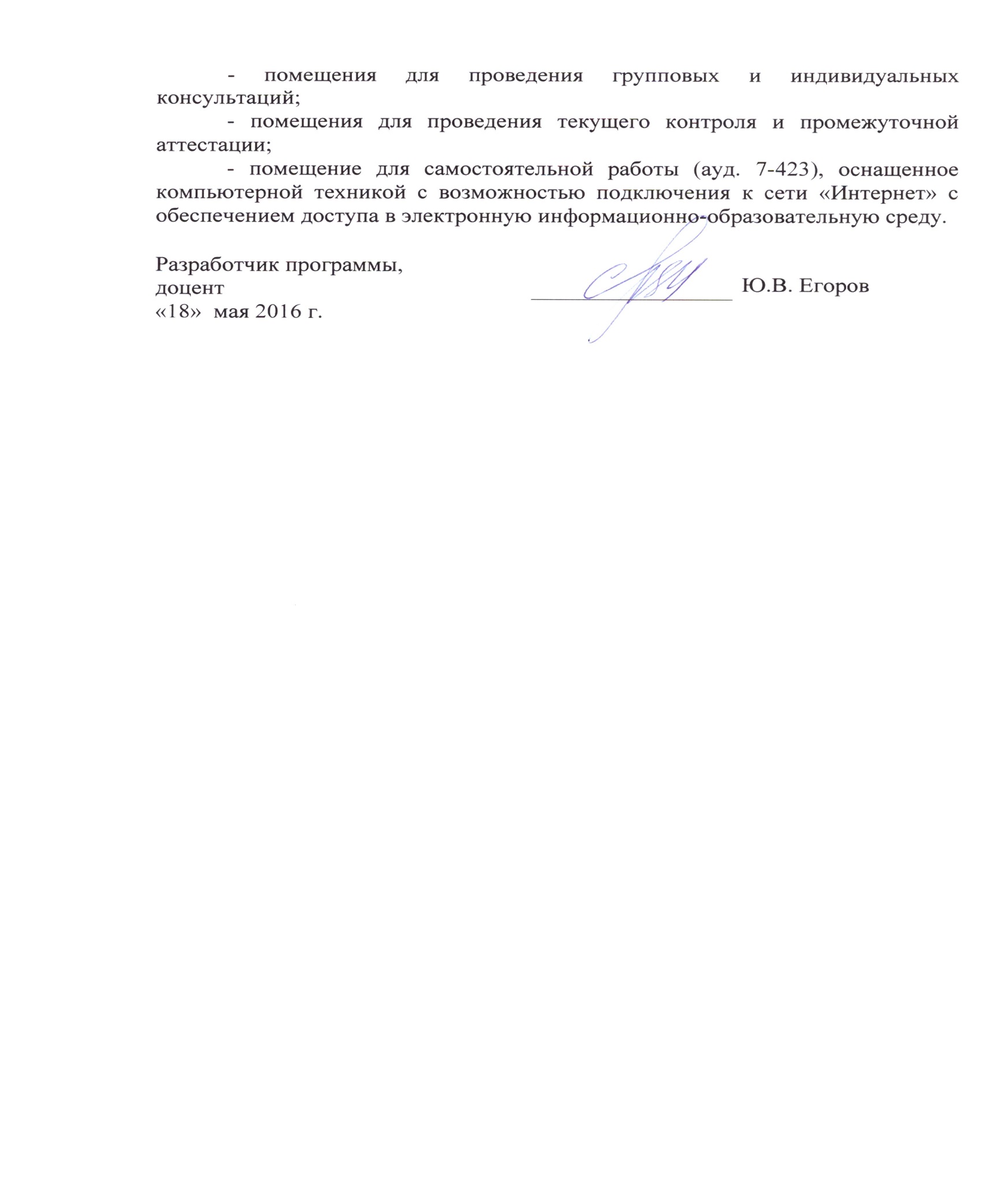 Вид учебной работыВсего часовСеместрВид учебной работыВсего часов2Контактная работа (по видам учебных занятий)4242В том числе:лекции (Л)1414практические занятия (ПЗ)2828лабораторные работы (ЛР)--Самостоятельная работа (СРС) (всего)5757Контроль4545Форма контроля знанийЭ, КПЭ, КПОбщая трудоемкость: час / з.е.144 / 4144 / 4Вид учебной работыВсего часовКурсВид учебной работыВсего часов1Контактная работа (по видам учебных занятий)2222В том числе:лекции (Л)88практические занятия (ПЗ)1414лабораторные работы (ЛР)--Самостоятельная работа (СРС) (всего)113113Контроль99Форма контроля знанийЭ, КПЭ, КПОбщая трудоемкость: час / з.е.144 / 4144 / 4№ п/пНаименование раздела дисциплиныСодержание раздела1Финансовый анализ: понятие, информационные источники и применяемые методыПонятие финансового анализа, его истоки, организация его проведения. Информационная база и показатели финансового анализа. Методы, применяемые в финансовом анализе. Программное обеспечение финансового анализа.2Анализ экономического потенциала коммерческой организацииХарактеристика общей направленности финансово-хозяйственной деятельности, оценка «больных» статей отчетности. Анализ имущественного потенциала компании. Анализ финансового потенциала компании. Анализ эффективности затрат на управление персоналом организации. Оценка динамики показателей, влияющих на диспропорции в развитии бизнеса. 3Анализ результативности финансово-хозяйственной деятельности коммерческой организацииОценка эффективности текущей деятельности (деловой активности). Анализ финансовых результатов и рентабельности. Оценка положения на рынке ценных бумаг.4Специальные вопросы финансового анализаМетодики анализа и оценки вероятности банкротства. Экспресс-анализ в финансовой оценке бизнеса. Анализ и управление расчетами. Анализ кредитоспособности заемщика. Особенности анализа в условиях инфляции. Международные аспекты финансового анализа. Анализ и управление производственными запасами и затратами. Аналитическое обоснование финансовых решений в отношении долгосрочных источников финансирования.№ п/пНаименование раздела дисциплиныЛПЗЛРСРСФинансовый анализ: понятие, информационные источники и применяемые методы37-14Анализ экономического потенциала коммерческой организации47-14Анализ результативности финансово-хозяйственной деятельности коммерческой организации47-14Специальные вопросы финансового анализа37-15Итого142857№ п/пНаименование раздела дисциплиныЛПЗЛРСРСФинансовый анализ: понятие, информационные источники и применяемые методы23-28Анализ экономического потенциала коммерческой организации27-28Анализ результативности финансово-хозяйственной деятельности коммерческой организации23-28Специальные вопросы финансового анализа27-29Итого814113№п/пНаименование разделаПеречень учебно-методического обеспеченияФинансовый анализ: понятие, информационные источники и применяемые методыИлышева Н.Н. Крылов С.И. Анализ финансовой отчетности. М.: Финансы и статистика, 2015. - 368 с. Режим доступа: http://e.lanbook.com.Анализ экономического потенциала коммерческой организацииИлышева Н.Н. Крылов С.И. Анализ финансовой отчетности. М.: Финансы и статистика, 2015. - 368 с. Режим доступа: http://e.lanbook.com.Анализ результативности финансово-хозяйственной деятельности коммерческой организацииИлышева Н.Н. Крылов С.И. Анализ финансовой отчетности. М.: Финансы и статистика, 2015. - 368 с. Режим доступа: http://e.lanbook.com.Специальные вопросы финансового анализаИлышева Н.Н. Крылов С.И. Анализ финансовой отчетности. М.: Финансы и статистика, 2015. - 368 с. Режим доступа: http://e.lanbook.com.